Maths 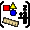 Place Value CountingNumber recognitionNumber formation Addition SubtractionMoney Recognising different coinsEnglish: 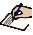 Traditional tales Features of traditional talesCharactersRole play Alternative endings to traditional talesInstructions – making gingerbread men  Science: 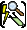 PotionsMaking observations Recording results from an investigationDissolving Separating mixtures Topic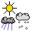 Map Skills Positional language/prepositionsCompass directionsRecognising and reading mapsFollowing a simple mapCreating a map Homework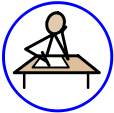 Weekly reading will be set. Please spend time with your child hearing them read.Homework will be set as appropriate.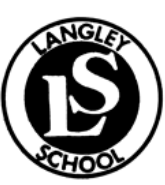 UKS2 OverviewSpring 2  Topic: ImaginationUKS2 OverviewSpring 2  Topic: ImaginationOther Speech and LanguageThinking SkillsIEPsPhysio ProgramsOT Programs Computing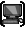 Following a set of instructions Programming Beebots Computer and online safety Art & DT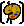 Understanding what puppets are and different typesDesigning and making a sock puppetMaking a shadow puppet Making a moving parts puppet PSHE 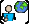  PSHE Class RulesTurn taking skillsSocial skills EmotionsDreams and goals Celebrating successes PE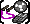 Dance/movementFootballFine motor skills